Администрация Дзержинского районаКрасноярского краяПОСТАНОВЛЕНИЕс.Дзержинское13.04.2020										№ 207-пО внесении изменений в постановление администрации района от 01.04.2020 № 193-п «Об ограничении продажи алкогольных напитков, в период с 1 апреля по 12 апреля 2020 года»В соответствии с Указом губернатора Красноярского края от 16 марта 2020 года № 54-уг «О мерах по организации и проведению мероприятий, направленных на предупреждение завоза и распространения, своевременного выявления и изоляции лиц с признаками новой коронавирусной инфекции, вызванной 2019-nCov, на территории Красноярского края», Указом президента РФ от 25 марта 2020 года № 206 «Об объявлении в Российской Федерации нерабочих дней», на основании протокола рабочей группы от 13.04.2020 № 7, руководствуясь ст. 19 Устава района, ПОСТАНОВЛЯЮ:1. Внести изменения в постановление администрации района от 01.04.2020 № 193-п «Об ограничении продажи алкогольных напитков, в период с 1 апреля по 12 апреля 2020 года» следующего содержания:1.1. пункт 2 постановления изложить в новой редакции:«2. Ограничить продажу алкогольных напитков с 1 апреля по 30 апреля 2020 года на всей территории Дзержинского района.»2. Главам сельсоветов Дзержинского района довести настоящее постановление до сведения коммерческих организаций и индивидуальных предпринимателей, осуществляющих торговую деятельность алкогольной продукцией на подведомственной территории.3. Контроль за исполнением настоящего постановления возложить на начальника отдела экономики и труда администрации района Орлову Л.А.4. Постановление вступает в силу со дня подписания.Временно исполняющийобязанности главыДзержинского района							В.Н. Дергунов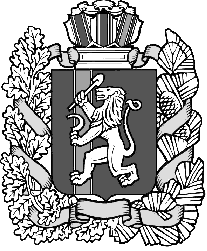 